ONLINE RESOURCESWEBSITEWEBSITE URLDESCRIPTION FEATURES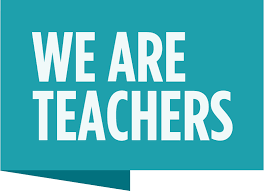 https://www.weareteachers.com/best-virtual-field-trips/Virtual field trips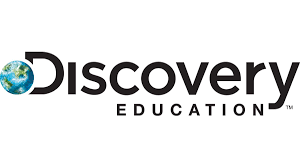 https://www.discoveryeducation.com/community/virtual-field-trips/Virtual field trips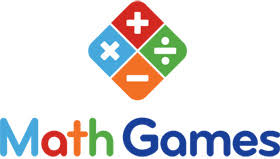 https://www.mathgames.com/Math games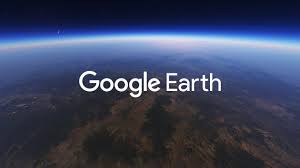 https://www.google.com/earth/“A computer program that renders a 3D representation of Earth based primarily on satellite imagery.”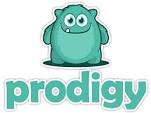 https://www.prodigygame.com/“. . . interactive math game where success depends on correctly answering skill-building math questions”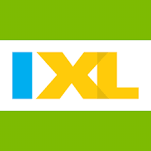 https://tinyurl.com/yc6ljkmpPersonalized learning for students in Math, Language Arts, Science, Social Studies and Spanish.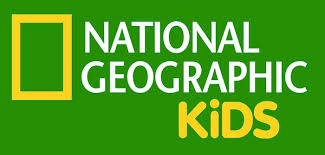 https://kids.nationalgeographic.com/children's magazine published by the National Geographic Society.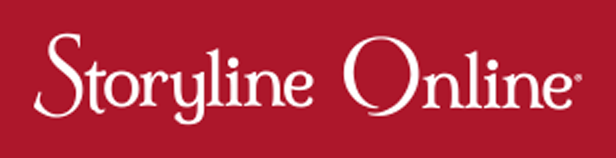 https://www.storylineonline.net/library/Streamed videos featuring celebrated actors reading children’s books alongside creatively produced illustrations.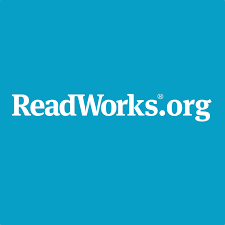 https://www.readworks.org/Resources to teach the concepts of reading comprehension to students in grades K-6https://www.brainpop.com/“Engaging learning games, animated movies, and activities.  Designed with relevance, depth, and humor to encourage kids on their unique learning paths.”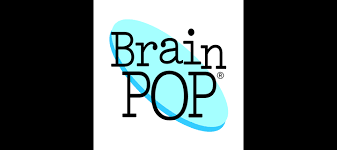 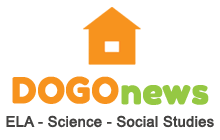 https://www.dogonews.com/“The leading source for current events, news and non-fictional content for Common Core ELA, Science and Social Studies.”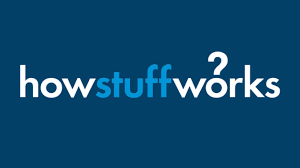 https://www.howstuffworks.com/“Explanation of thousands of topics, ranging from the flu to black holes to conspiracy theories, with video and illustrations.”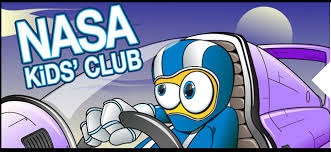 https://www.nasa.gov/kidsclub/index.htmlNASA provides a safe place for children (pre-k through grade 4) to play as they learn about NASA and its missions.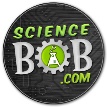 https://sciencebob.com/“Find easy science experiments, watch experiment videos, and get Science Fair ideas.”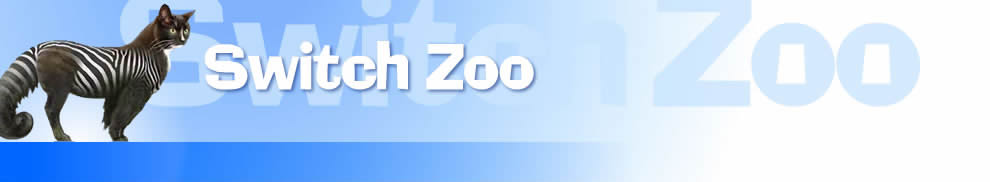 https://www.switchzoo.com/“Make new animals, play animal games, build a biome, learn about animals, and hear animal music.”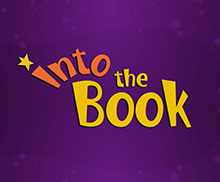 https://reading.ecb.org/“A reading comprehension resource for elementary students and teachers.”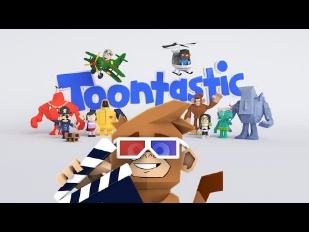 https://toontastic.withgoogle.com/“A creative storytelling app that empowers kids to draw, animate, narrate, and record their own cartoons on their tablet, phone or Chromebook.”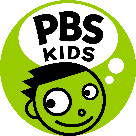 https://pbskids.org/“Educational games and videos from Curious George, Wild Kratts and other PBS KIDS shows!”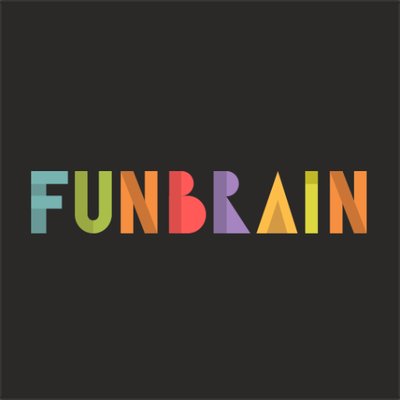 https://www.funbrain.com/“Funbrain offers hundreds of games, books, comics, and videos that develop skills in math, reading, problem-solving and literacy.”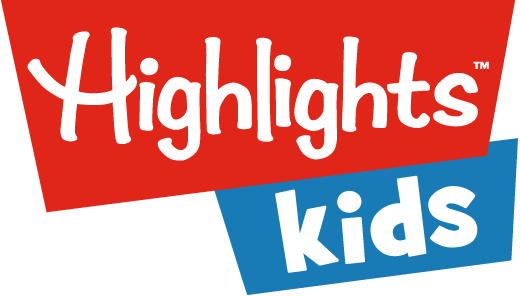 https://www.highlightskids.com/“The place for children of all ages to play games and discover new jokes, surveys, answers to science questions, and fun crafts and recipes.”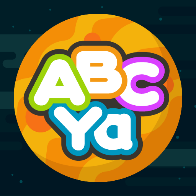 https://www.abcya.com/Educational games for grades PreK through 6 covering topics such as multiplication, parts of speech, typing, pattern recognition, and more. 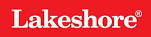 https://www.lakeshorelearning.com/Your one-stop teacher supply store! Shop high-quality learning products & teaching resources—plus premium classroom furniture like tables, seating & more!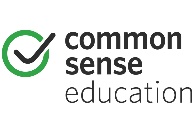 https://www.commonsense.org/education/ Resource for  educators and students to harness the power of technology for learning and life.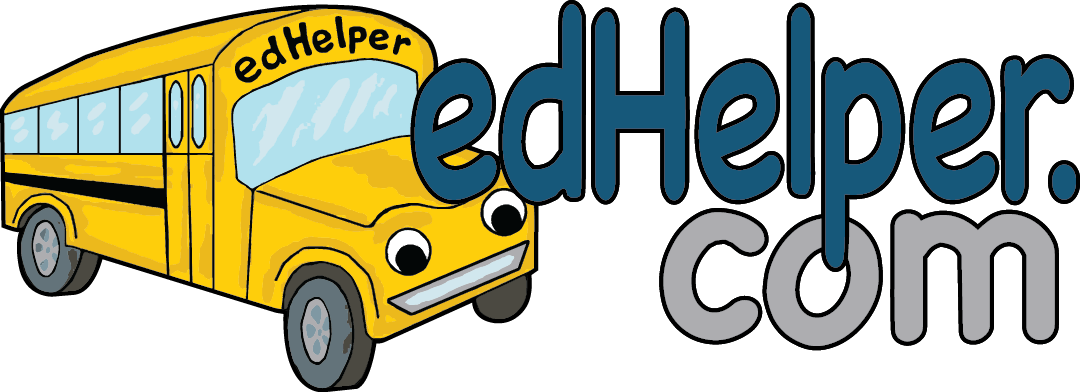 https://www.edhelper.com/Worksheets, learning resources, and math practice sheets for teachers to print. Weekly workbooks for K-8. The homework site for teachers!